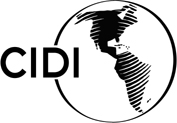 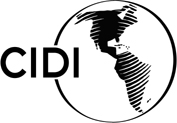 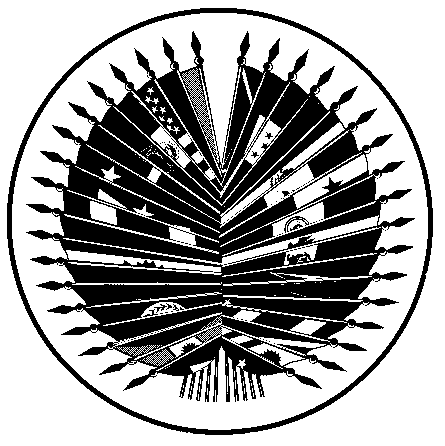 NOVENA REUNIÓN ORDINARIA DE LA 		OEA/Ser.W/XIII.6.9COMISIÓN INTERAMERICANA DE EDUCACIÓN		CIDI/CIE/INF. 1/21 Del 18 al 19 de noviembre de 2021		17 noviembre 2021 Washington, D.C., Estados Unidos de América		Original: españolVIRTUALDiálogo Intersectorial Educación-Salud:Construyendo Ambientes Escolares Saludables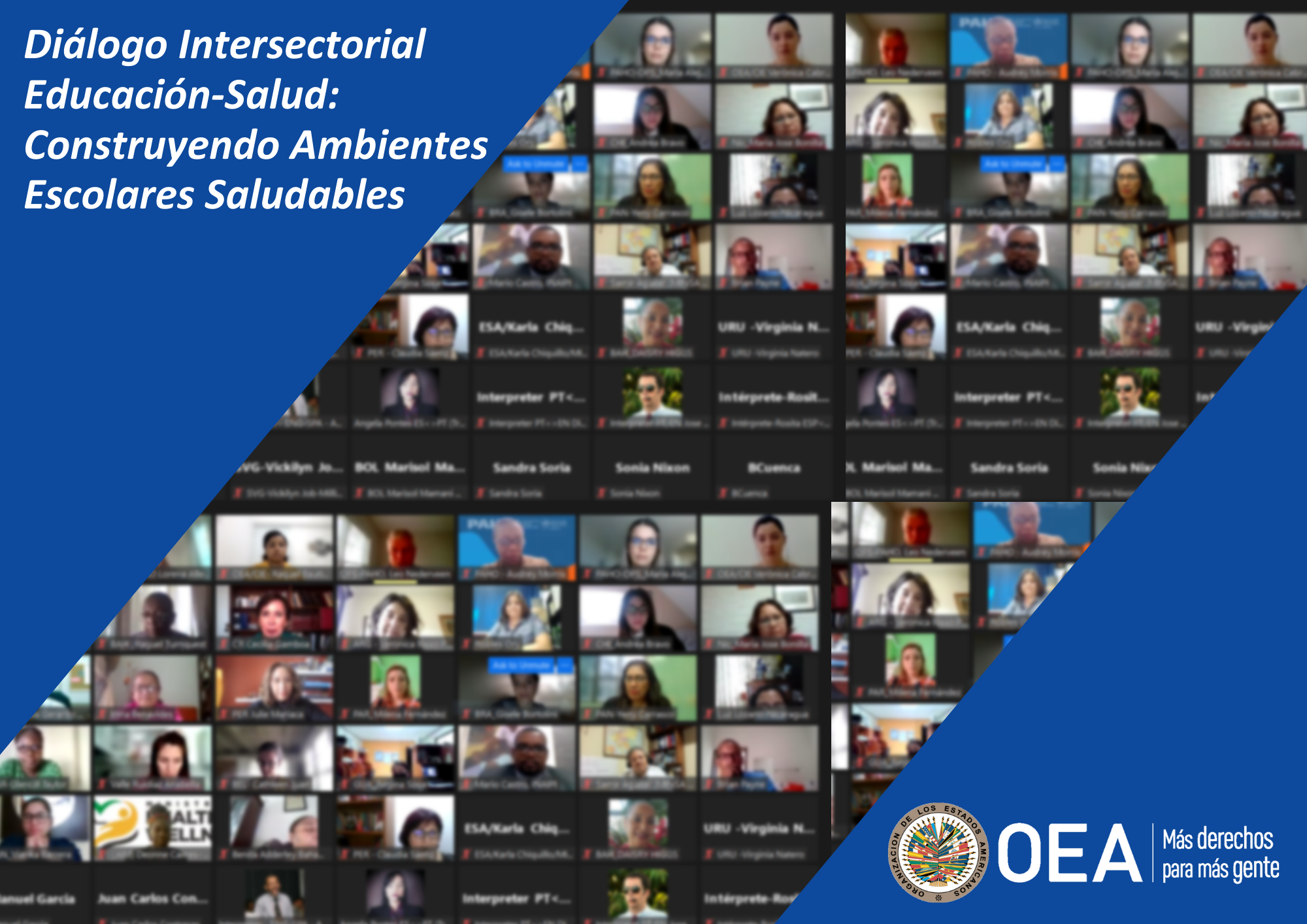 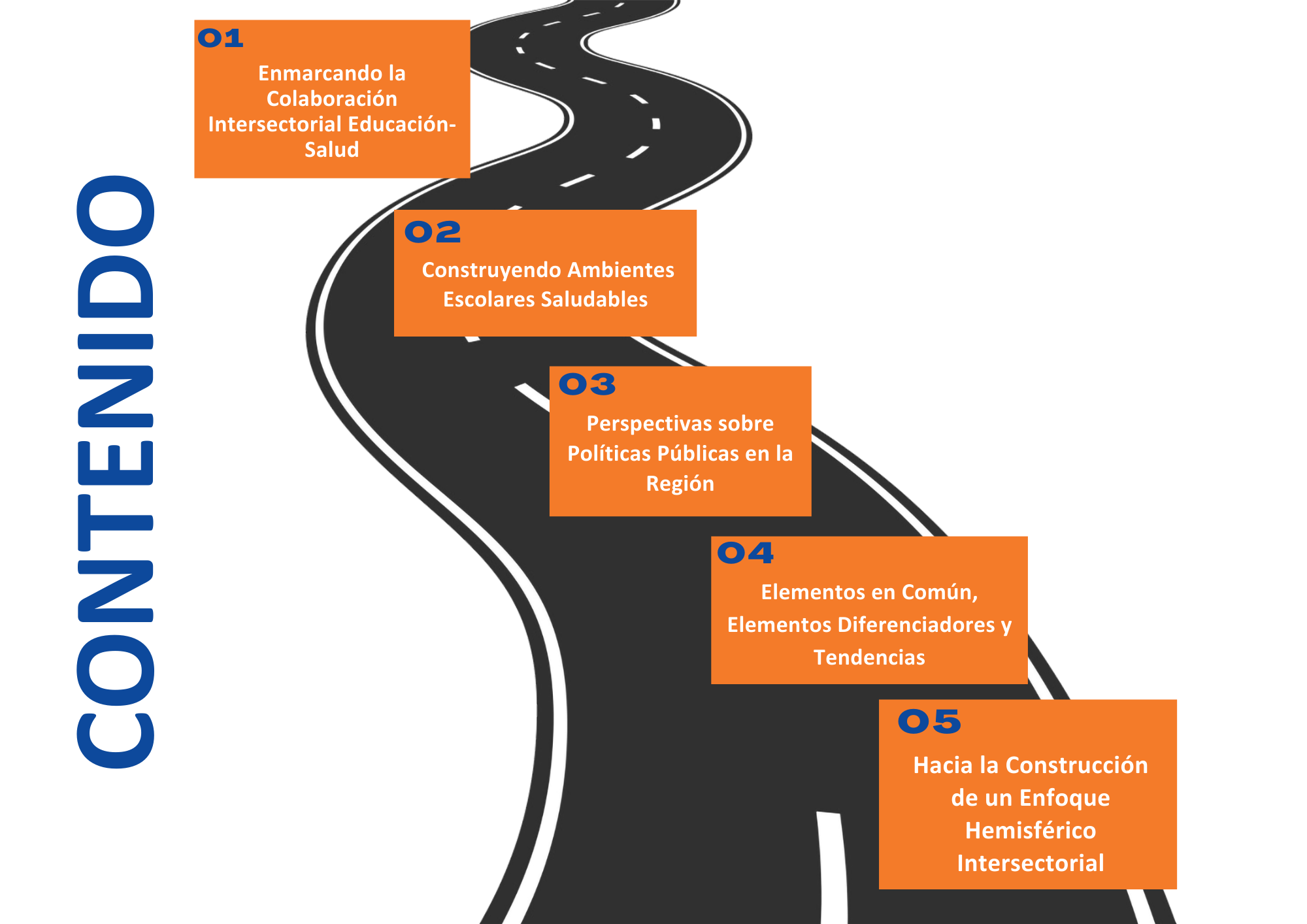 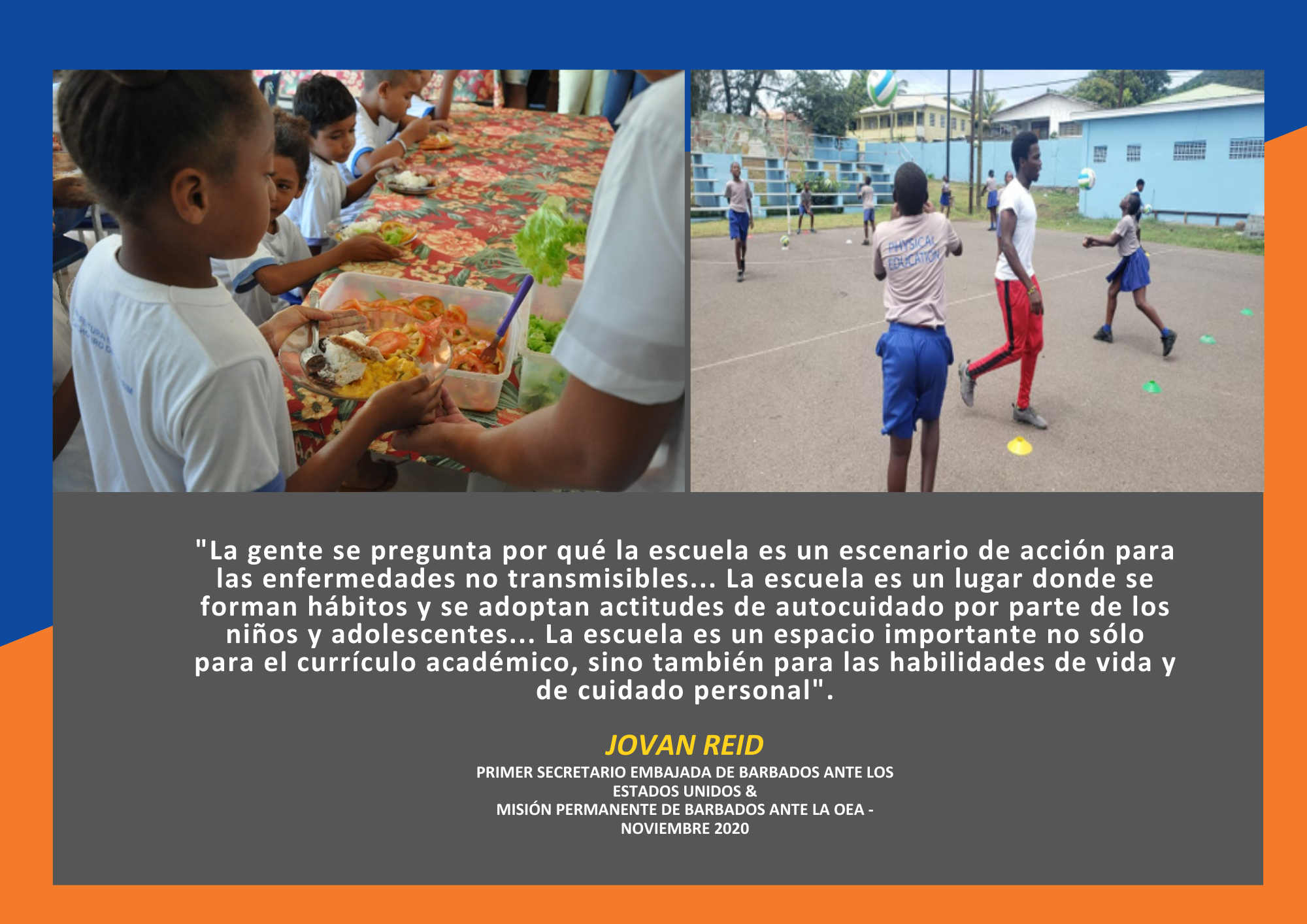 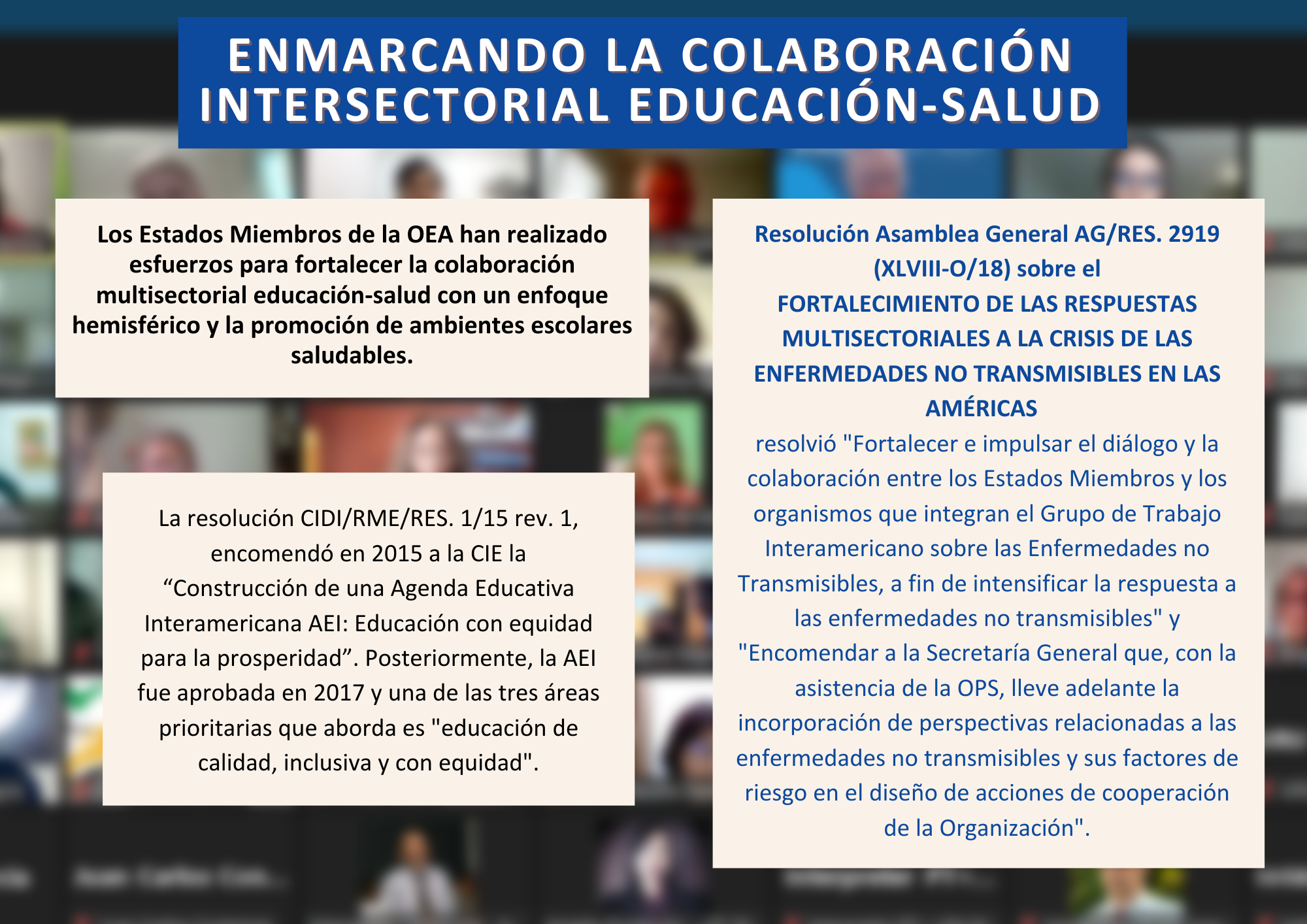 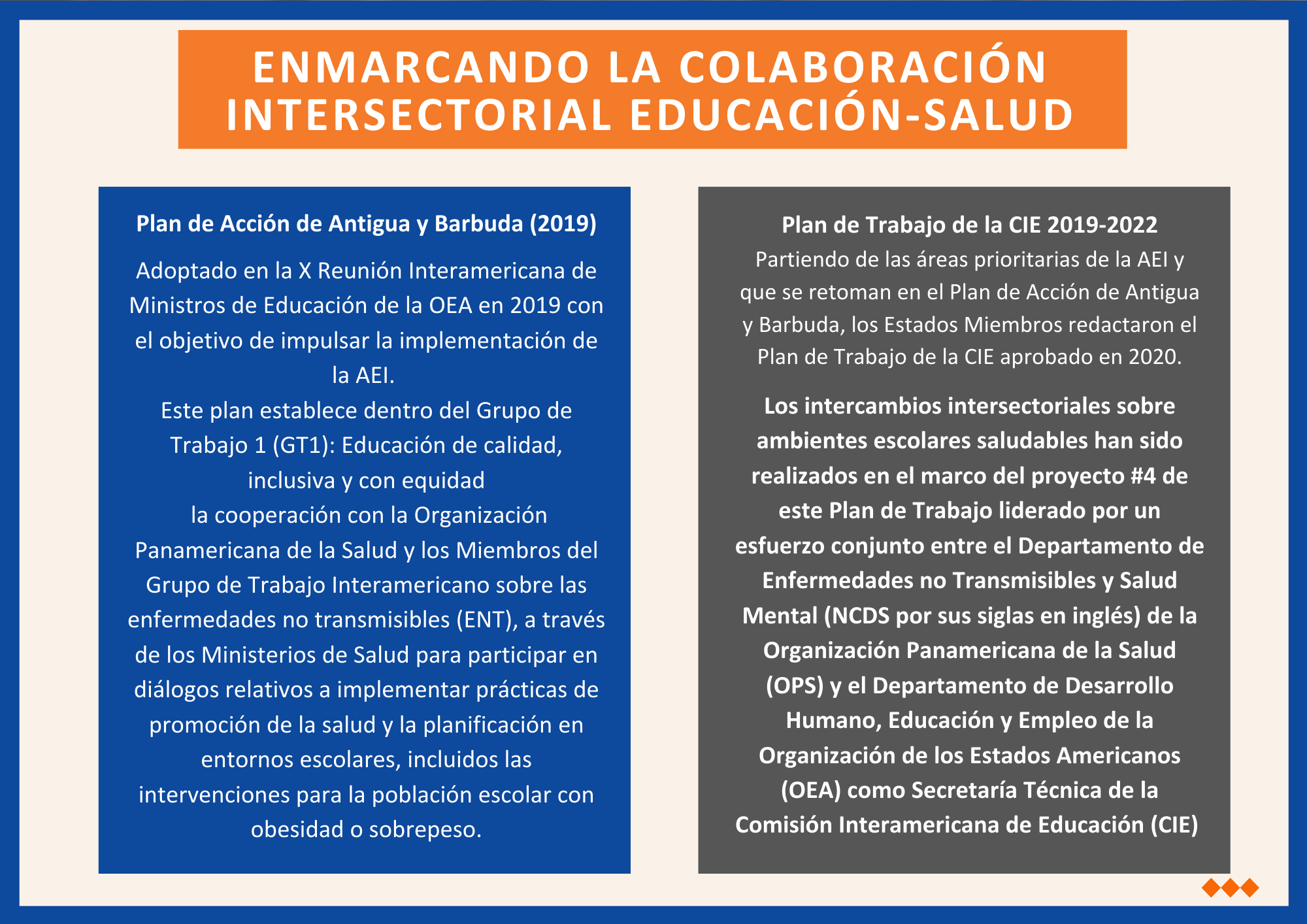 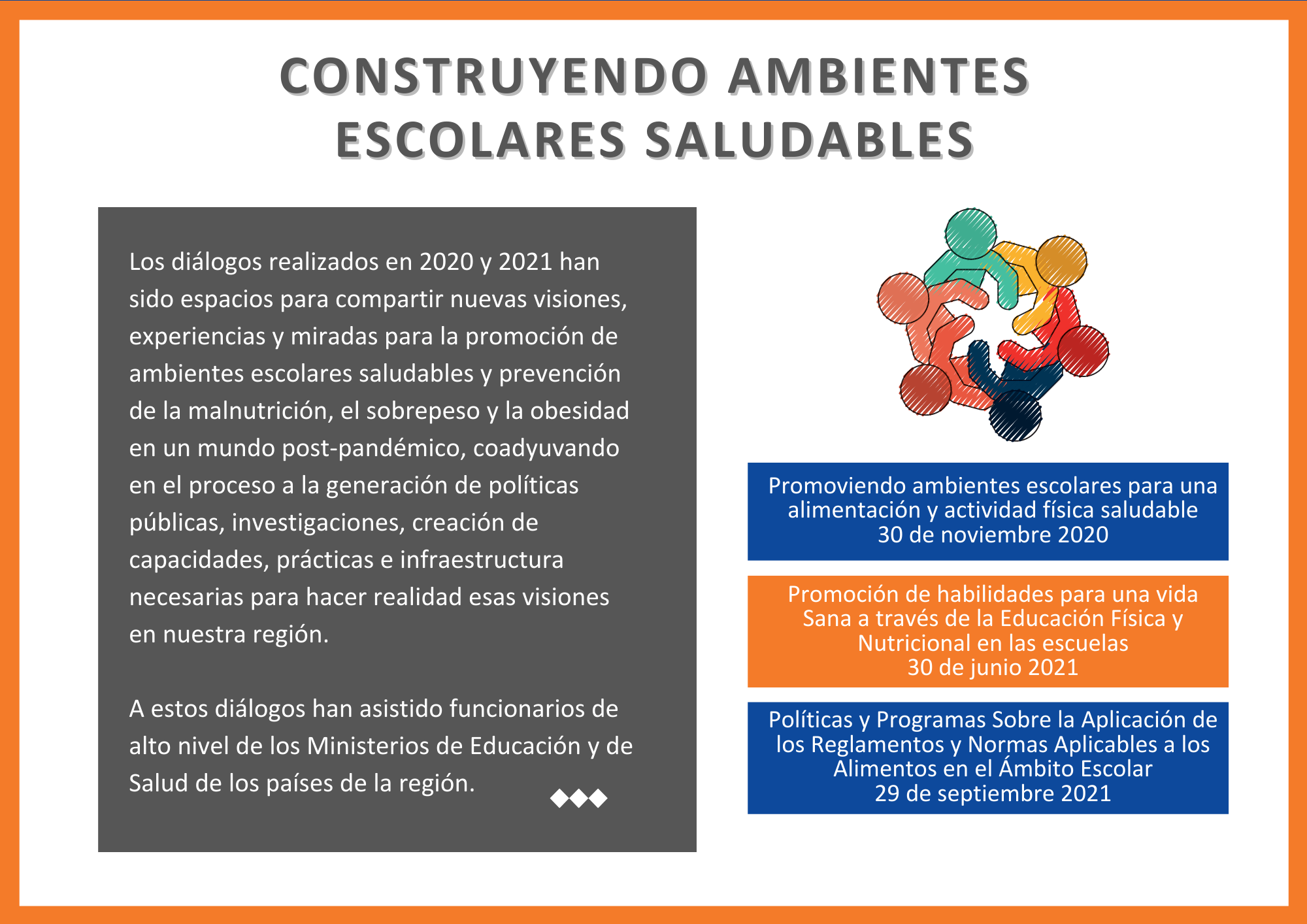 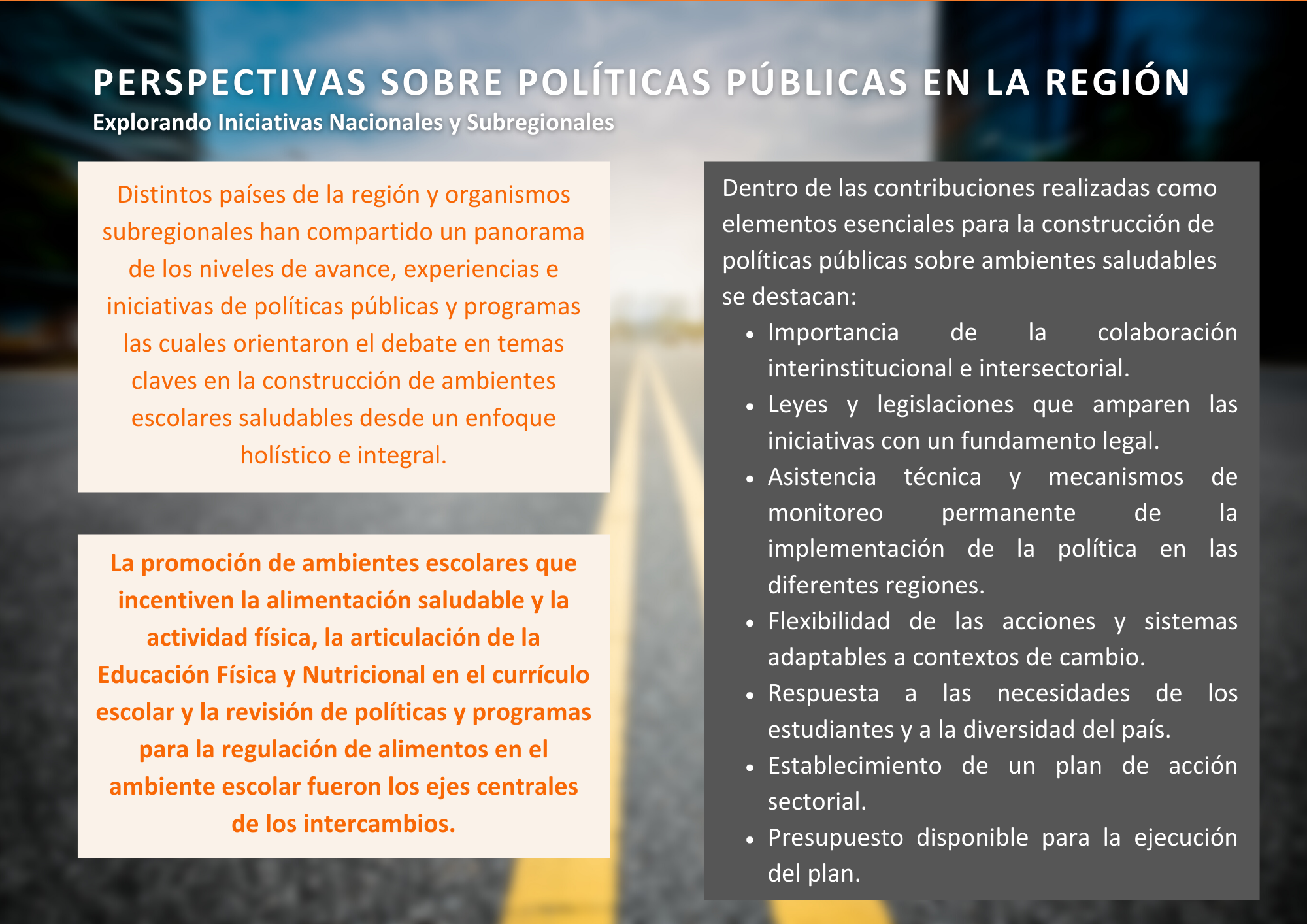 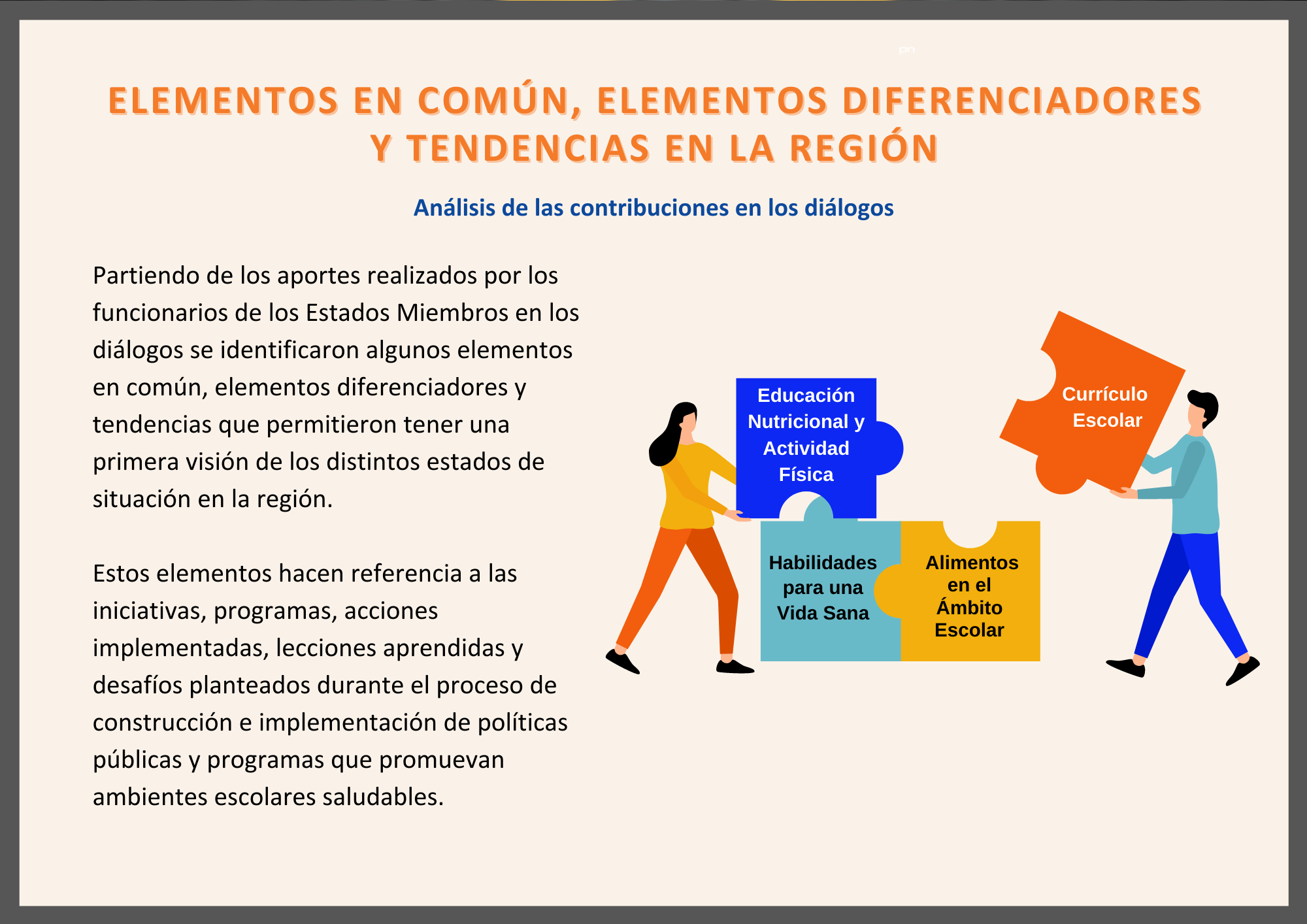 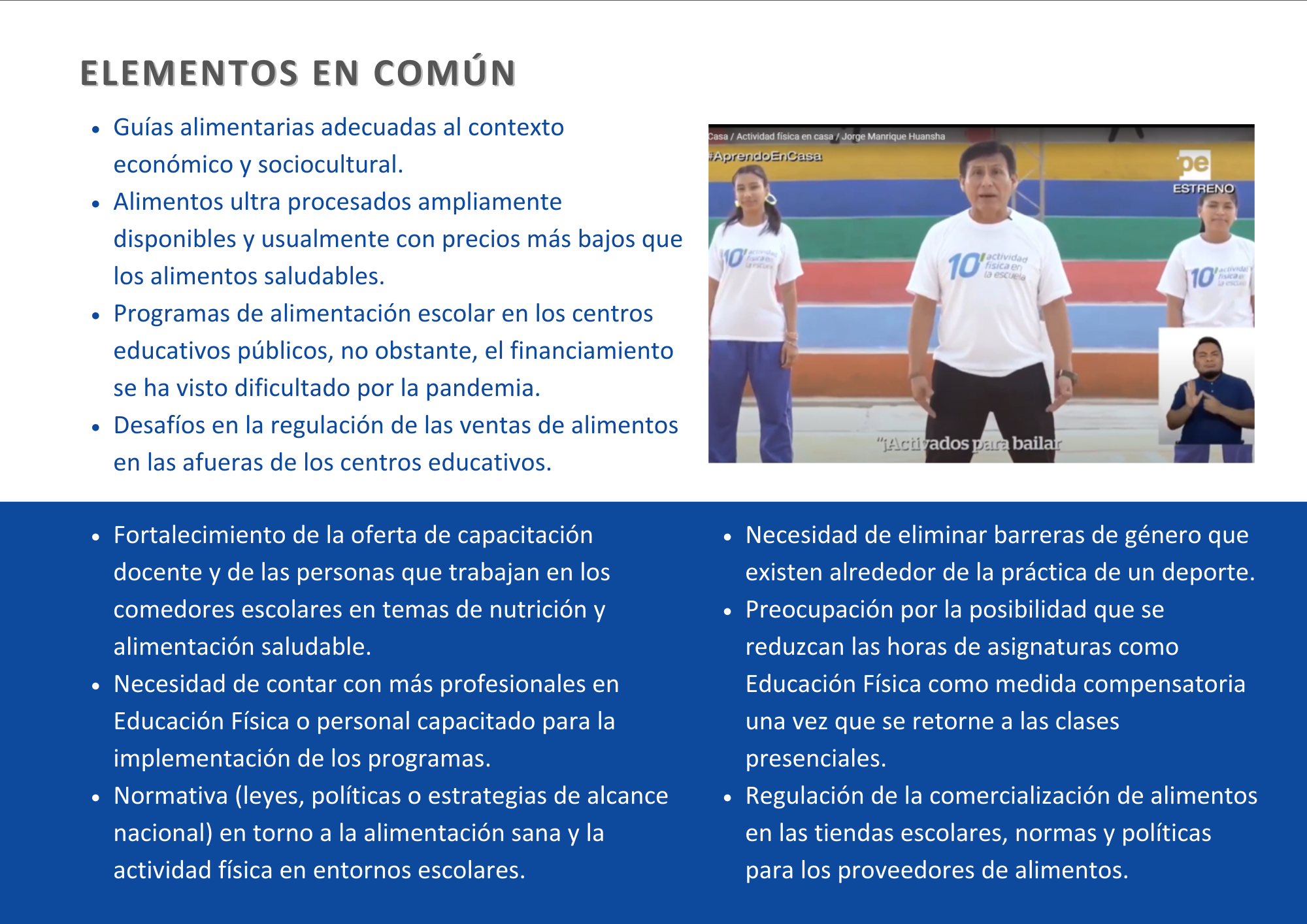 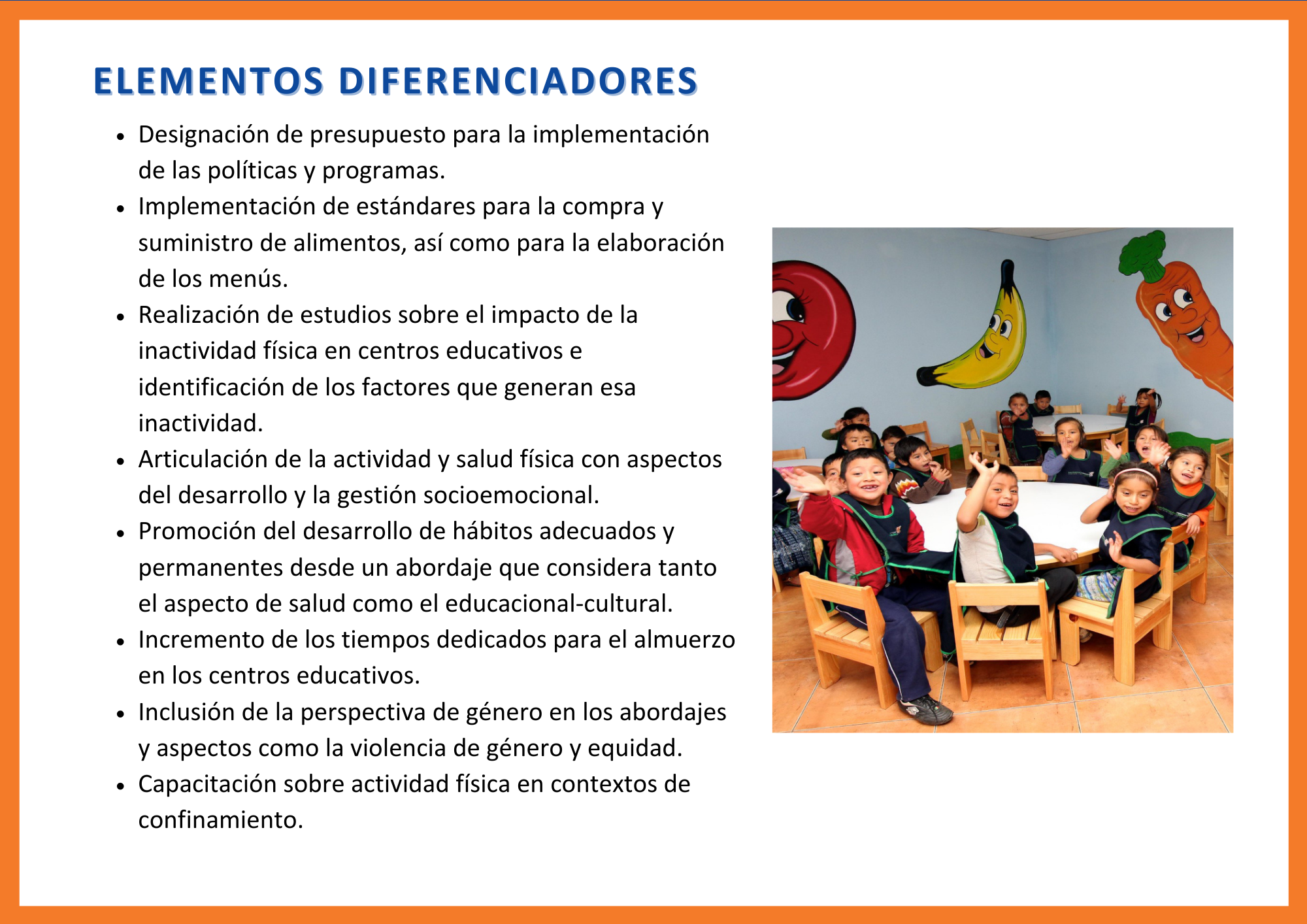 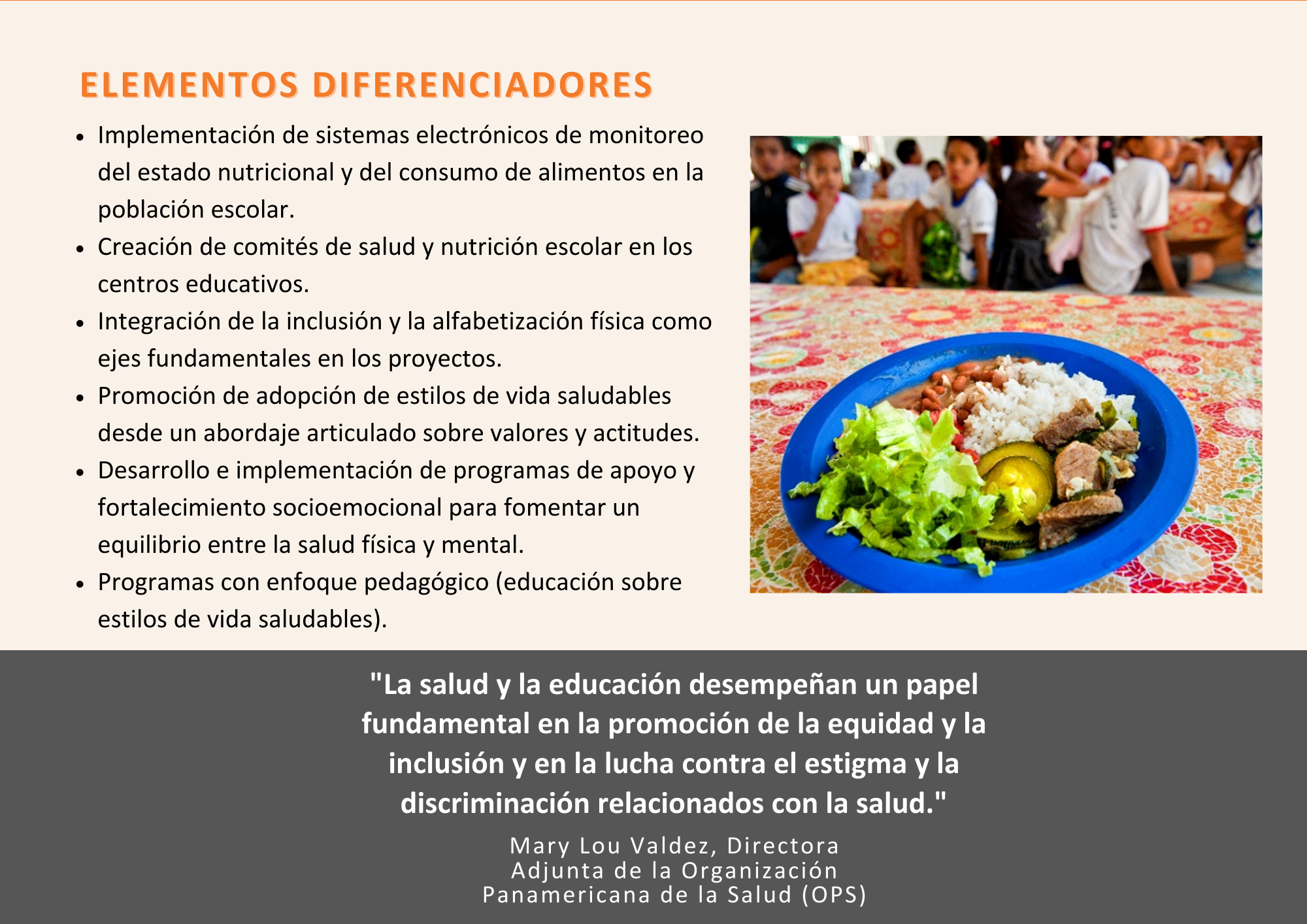 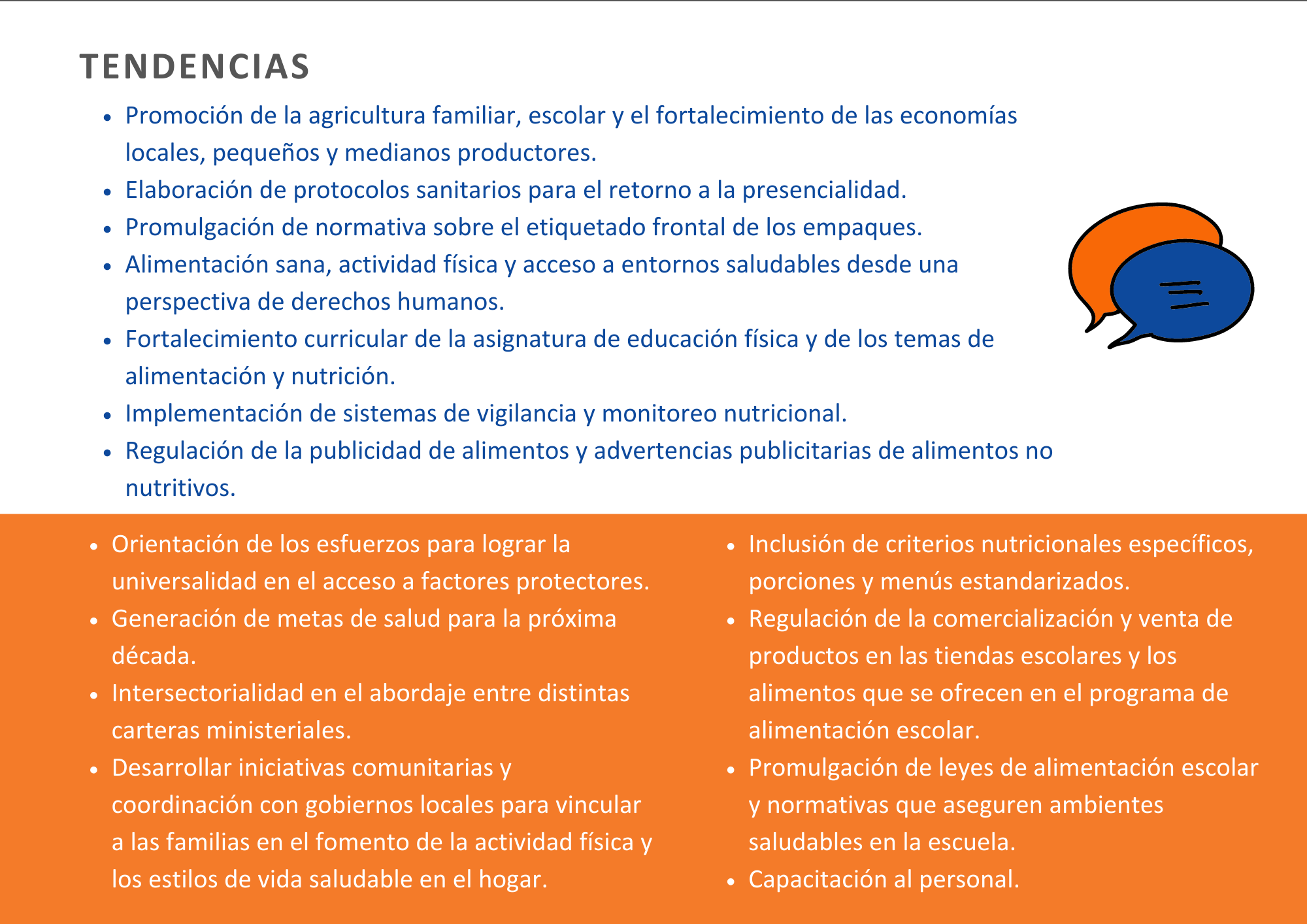 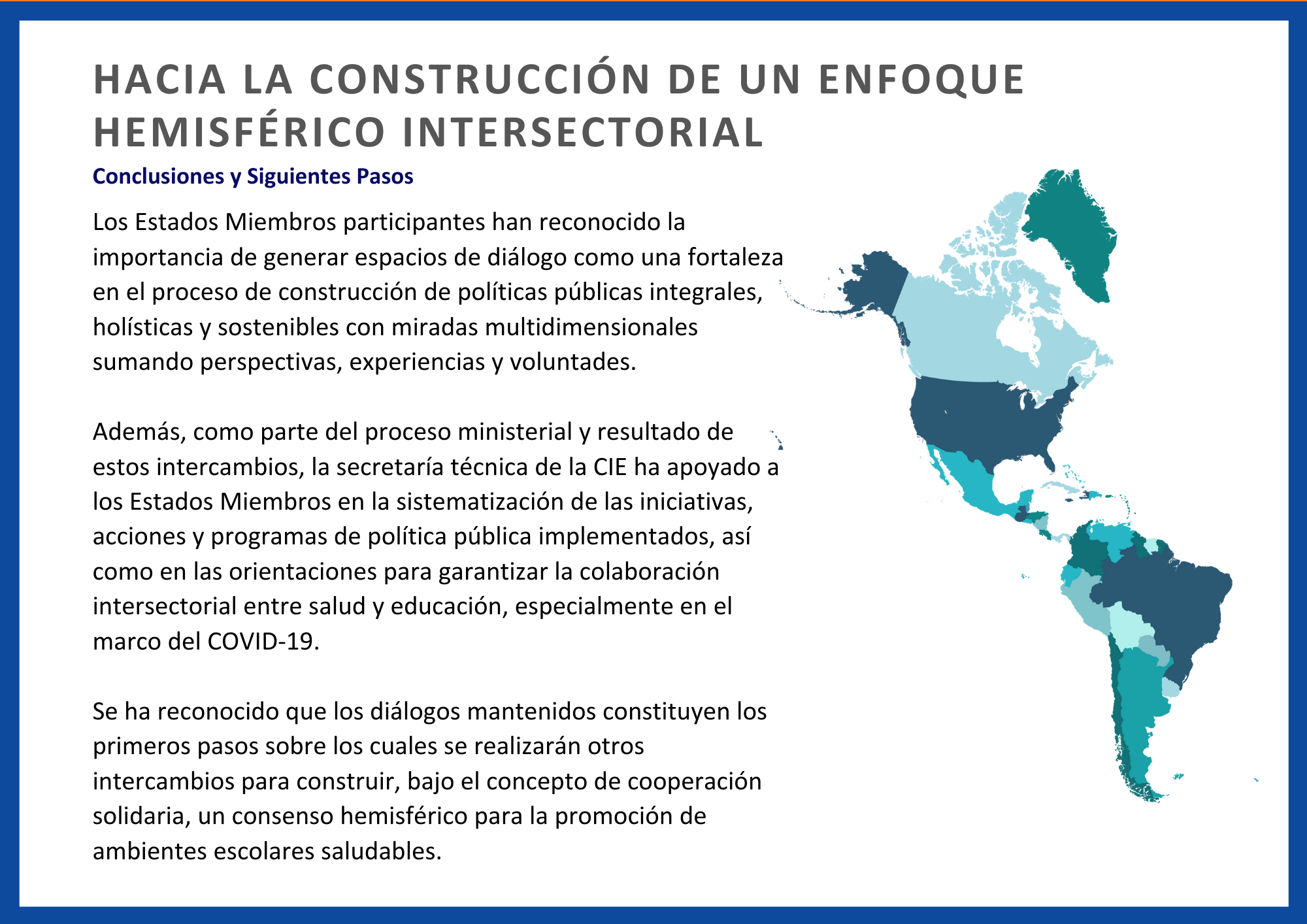 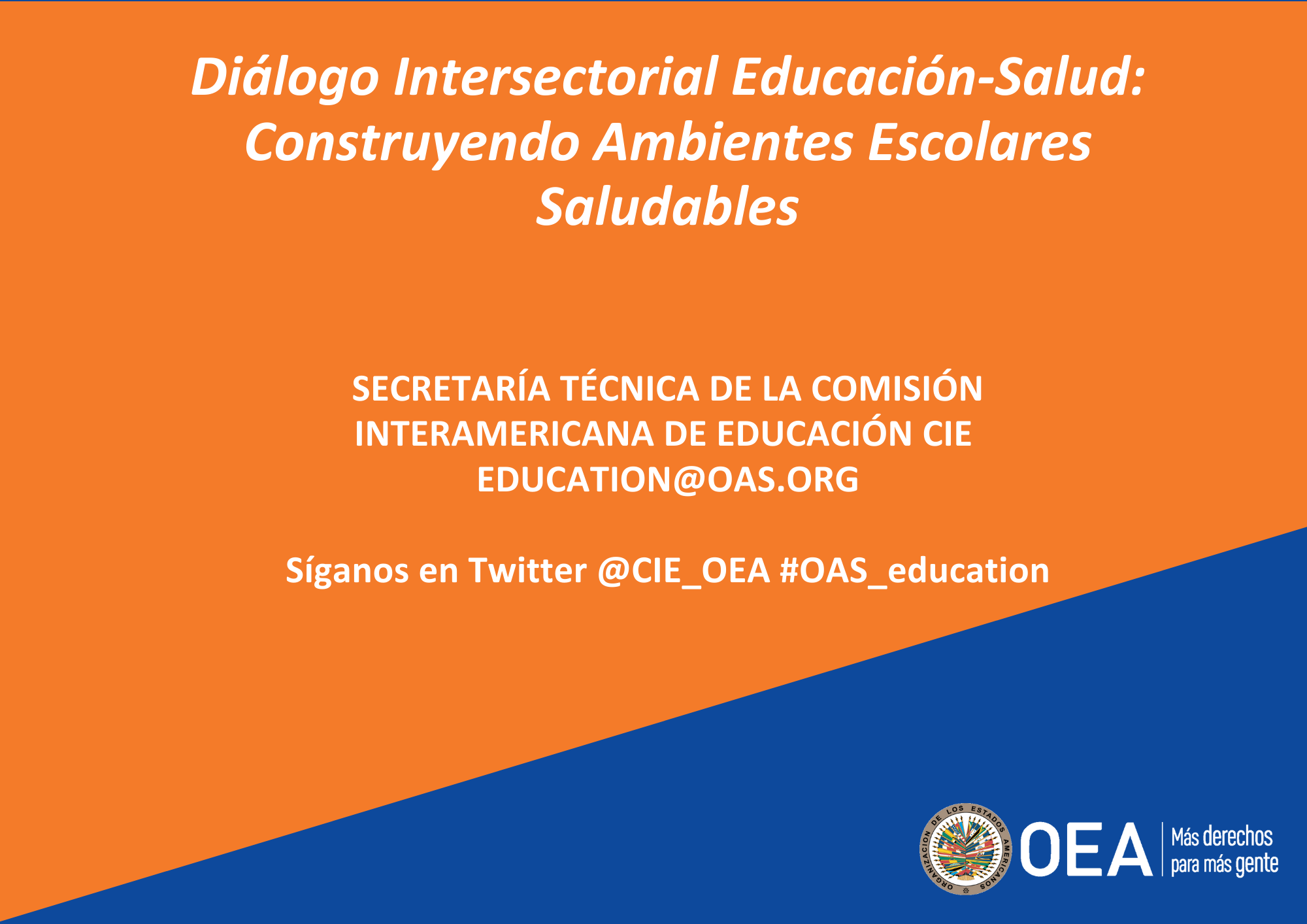 CIDED00235S01